
March 2022 (week 4)Management VersionThe theme for the first quarter is sustainable growth, and March’s focus is prospecting. This week’s 15-minute practical learning is about having fun with a BINGO game! The game highlights common challenges and odd experiences and helps bond agents together.AGENDAWelcome (5 minutes)Introduction of new agents and staff Good news General & community service announcementsCompany Updates (5 minutes)New company listings and buyer needs Company Initiatives (company-specific updates or topics you deem appropriate)“Parking Lot” items from previous meetings Marketing Updates (5 minutes)Company marketing initiativesCompany community service projects and eventsAgent marketing opportunities that complement company/brand marketingEducation Opportunities (5 minutes)April Lunch & Learn Workshop: Identify & Evaluate Profitable Lead SourcesOther real estate classes, events, conferences, etc.Practical Learning: Real Estate BINGO (15-20 minutes)Real Estate Trends/Updates (5 minutes)Market ReportsProduction Updates, Listings, Under Contracts, Closings (various ways to share) Previous month vs. the same period last yearYear To Date (YTD) Year Over Year (YOY)Company Data – this information is beneficial to newer agentsAverage DOM from List to Under ContractAverage DOM from Under Contract to CloseAverage / Median List PriceAverage / Median Sales PriceCompany’s List Price to Sales Price RatioOld Business Updates and/or follow-up to the previous meetingParking lot items from previous meetingsNew Business: Parking lot items from this meeting if time permits, otherwise add to next month’s agenda.Next MeetingFUN FACT: April 6th is National Walking DayAdjourn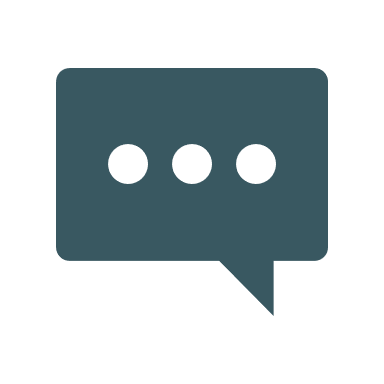 Start your meeting off on a positive note.Ask agents to share their good news. These quick updates can be personal or professional.Agent recognition: publicly acknowledge milestones such as a work anniversary, birthday, first listing, first under contract, first closing, production milestone, etc. Be sure to give equal “shine time” to all agents.Share the workshop date, time, and location. Special instructions (i.e., lunch provided or bring a sack lunch)The workshop will focus on effectively identifying and evaluating the ROI of your lead sources and how to be strategic with your lead management system.Agents will leave knowing how to maximize their lead source dollars and focus on their most profitable leads.Be sure to read the instructions included with the BINGO cards ahead of time.Agents will enjoy this fun game that uses funny situations we’ve all experienced.Laughter decreases stress hormones and increases immune cells. It also triggers the release of endorphins, the body’s natural feel-good chemicals. 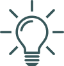 BEST PRACTICE: Laughter is good for the soul!Ask if anyone has used (or is planning to use) the reconnect scripts presented last week.If yes, what results did they experience?BEST PRACTICE: Use this time to show your agents you are listening AND taking action.Share the meeting date, time, and location. Next week the 15-minute learning sprint will be a mini-mastermind on real estate farming ideas.End your meeting on a positive note. Suggest a simple action item that gets agents thinking creatively about growing their business.Pop-bys can be an inexpensive way to keep in touch with past clients. Consider a pop by with fun shoelaces and a tag reading “Lace-Up & Go – April 6th is National Walking Day” – along with your business card. Etsy is an excellent resource for pre-made pop-by tags for real estate agents.This contact aims to keep the agent top of mind with their past clients.Any other ideas?